DECISÃO ADMINISTRATIVA DE PRESCRIÇÃO - DCT Nº.005/2022Andirá, 18 de abril de 2022.Ref.: Processo nº 3214/2021, no qual o contribuinte, sra. Tereza Ozório Miranda, CPF nº 089.673.509-53,requer a “Prescrição dos débitos tributários referentes ao período de 1996 a 2007”.	O contribuinte supracitado requereu o instituto da prescrição tributária, o qual ocorre quando não há propositura de ação de execução fiscal pela fazenda pública dentro do prazo estabelecido pelo Código Tributário Nacional – CTN.	Oprazo para que se promova a ação de execução fiscal é de cinco anos, contados da data da constituiçãodefinitiva do crédito tributário. E, por constituição definitiva do crédito tributário, considera-se o momento em que a constituição do lançamento não puder mais ser discutida na via administrativa.	Quanto objeto desta análise, foi identificado que no cadastro do contribuinte em referência constam créditos tributários vencidos e não pagos relativos à IPTU, do período de 1996 a 2007, conforme relatório de Débitos x Contribuinte que consta anexo e exposto a seguir.Figura I – Relatório Débito x Contribuinte 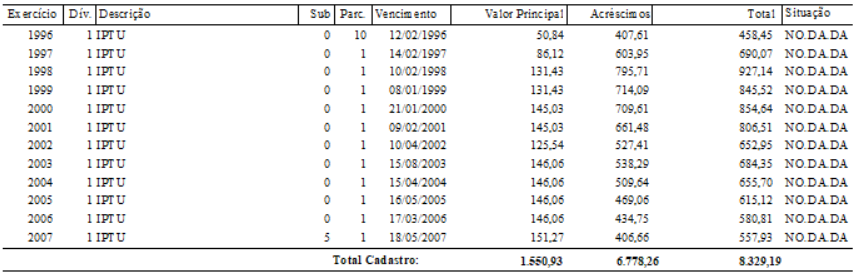 	De forma imprescindível, o contribuinte apresentou a via original daCertidão emitida pelo Distribuidor Judicial (anexo), com data de 09/12/21, a qual atesta que“NADA CONSTA até a presente data” execuções em andamento, e acrescenta que para o período de 2004 a 2007 os processos foram arquivados, bem como, que para o período de 1996 a 2003,nada consta para o contribuinte em questão. Adicionalmente, o sistema Projudi - Processo Eletrônico do Judiciário do Paraná foi consultado pela atendente e ficou ratificou-se não haver execuções em andamento para o contribuinte consultado.	Diante do exposto, este Fisco Municipalvê, no presente caso,defesoo direito Municipal de ingressarna esfera judicial no propósito de teresses créditos tributários adimplidos, fundamentado no instituto da prescrição, e, dessa forma DEFERE o pleito do contribuinte e, seguidamente, providenciará a baixa dos créditos prescritos.IONE ELISABETH ALVES ABIBPrefeita MunicipalGleison Esneder ManicardiAuditor Fiscal das Receitas MunicipaisPrefeitura Municipal de Andirá